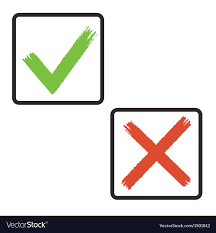   Read and look. Put a tick  (      ) or a cross (      ).1) I’ve got a pencil, a ruler and a rubber.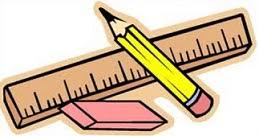 2) Can I sharpen my pencil case?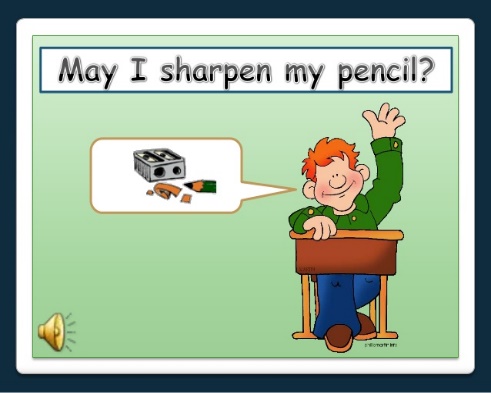 3) The book is on the schoolbag.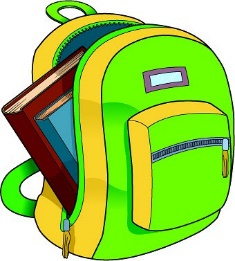 4) The scissors are under the desk.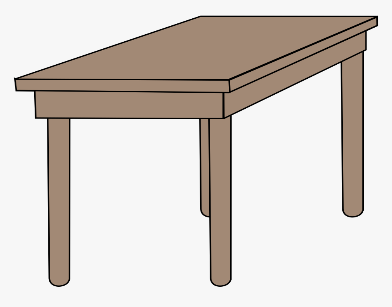 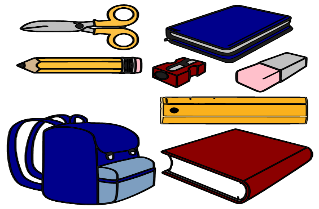 5) They are drawing.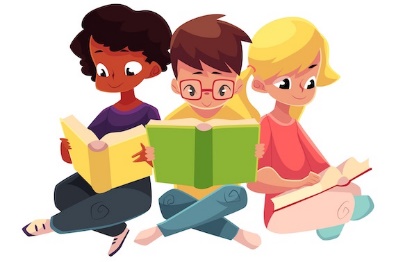 6) There are two pencils in the pencil case.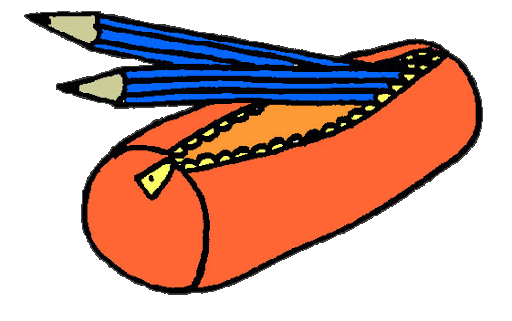 7) The girl is writing on the board.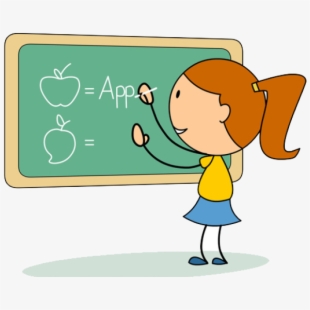 8) Can I go to the toilet? 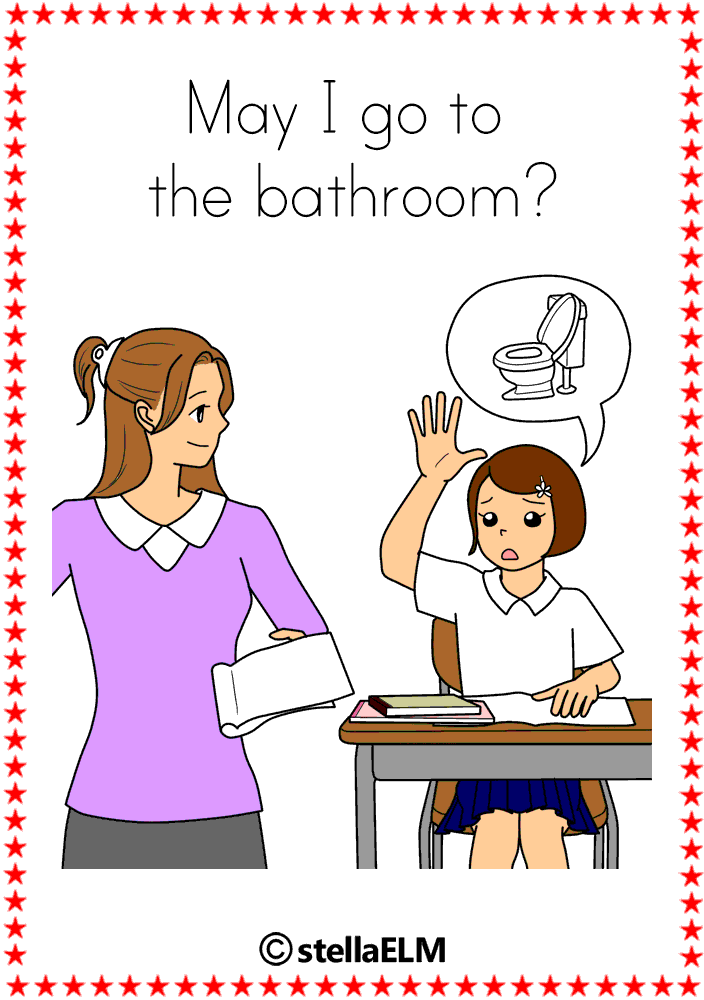 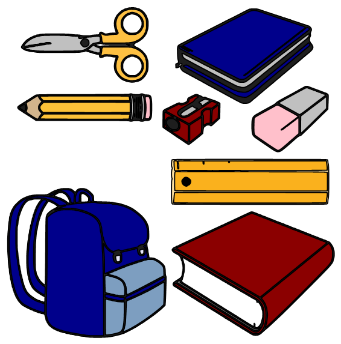 ANSWER KEYTickTickCrossCrossCrossTickTickTickName: ____________________________    Surname: ____________________________    Nber: ____   Grade/Class: _____Name: ____________________________    Surname: ____________________________    Nber: ____   Grade/Class: _____Name: ____________________________    Surname: ____________________________    Nber: ____   Grade/Class: _____Assessment: _____________________________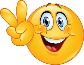 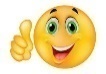 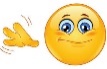 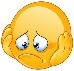 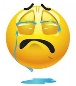 Date: ___________________________________________________    Date: ___________________________________________________    Assessment: _____________________________Teacher’s signature:___________________________Parent’s signature:___________________________